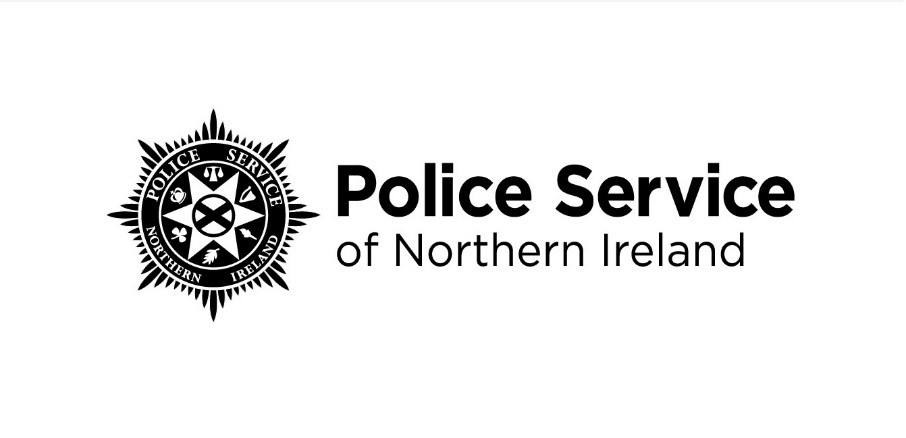 NOT PROTECTIVELY MARKEDPSNI Managed Vehicle Recovery, Storage and Disposal SchemeFEE REIMBURSEMENT APPLICATIONNOT PROTECTIVELY MARKEDPSNI Managed Vehicle Recovery, Storage and Disposal SchemeFEE REIMBURSEMENT APPLICATIONVehicle Owner DetailsFull NameAddressPostcodeTelephone NumberEmail AddressVehicle DetailsMake/ModelRegistrationIncident Details when RecoveredPolice Incident No.C&C      LocationDateTimeRecovery OperatorRecovery Ref No.Total Amount Paid£     Free Text(Please give reason why you believe you are entitled to reimbursement)This form should be emailed to:vehiclerecoveryliaisonofficer@psni.pnn.police.ukor send to: Policing Development, This form should be emailed to:vehiclerecoveryliaisonofficer@psni.pnn.police.ukor send to: Policing Development, 